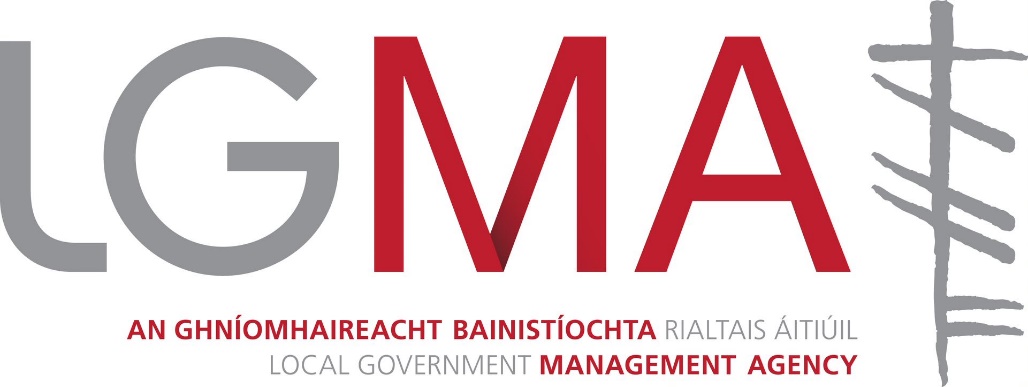 Application form for the post ofBusiness Analyst, Grade 7Please submit applications by 5.00pm on 13th March 2020 to: jobapplications@lgma.ieTyped Format OnlySection A: Personal DetailsSection B: Education and Professional QualificationsPlease provide full details of all your relevant educational, professional, training and development experience in the sections below. Other formal Education/Training/DevelopmentMembership of professional associations, institutions, etc. (if appropriate)Section C: Employment RecordPlease provide details of the context and main responsibilities of your last four roles commencing with current role. Experience prior to these should be entered on the ‘career summary’ section. Brief summary of previous employment experience Section D: Job Specific CompetenciesUsing the spaces below, for each of the areas of competence, please briefly highlight specific achievements, contributions or expertise you have developed, from your career to date, which clearly demonstrates your suitability to meet the challenges at this level. Do not exceed 200 words per competency. Section E: Other Information Section F: Particulars of RefereesPlease give details of those from whom assessments as to your suitability for the post may be soughtSection G: Additional InformationDo you require an employment permit/visa to work in Ireland? 
Yes	
No	

If yes, please state date of expiry    						Please note that any offer of employment will be conditional upon the individual being legally entitled to live and work in Ireland. We require the following information to enable us to provide for any needs you may have should you be called for any stage of this competition, e.g. Sign Language. 
Do you consider that you have a disability 
Yes		No	If yes, please give details of your requirements, if any, to enable us to make appropriate arrangements for this competition. 

_______								Knowledge of Irish 
Good 		
Fair		
Not good	Please note: ‘Good’ means being capable of performing the duties of office though the medium of Irish.For record purposes, do you have a current valid driving licence? Yes	
No	If Yes, please state if Full or Provisional 					
Please state category of vehicles covered					Have you ever accepted Voluntary Redundancy/Early Retirement from a Local Authority or other public service organisation by which you were employed?
Yes	
No	
If yes, please give details of grade/post retired/resigned fromDeclarationI, hereby declare, that all particulars in this application are true and correct, to the best of my knowledge and belief.  I give my permission for enquiries to be made to establish such matters as age, qualifications, experience and character and for the release by other people or organisations of such information as may be necessary to the LGMA for that purpose.  This may include enquiries from past/present employers and the submission of this application is taken as consent to this.  I am aware that any canvassing, by me, or on my behalf, will disqualify me from the position I am seeking and that any employment offered to me is dependent upon the information given herein being correct.  I am aware that false or misleading information or deliberate omissions may result in termination of any employment offered.Signature of applicant		_				 Date								
The Local Government Management Agency is an equal opportunities employer.
The information supplied in this form is held on the understanding of confidence subject to the requirements of the Freedom of Information Act 2014 or other legal requirements. NameAddressTelephoneEmailFull title of degree/qualification(s) heldGrade obtained, e.g. 2.2; 2.1; 1; etc.Subjects in final examYear in which Degree / Qualification was obtainedUniversity, College or Examining AuthorityFull title of qualification(s) heldYears attended from-toTraining BodyName/Address of employerTitle of PostDates (from-to)Number of staff reporting to youDescription of main responsibilitiesName/Address of employerTitle of PostDates (from-to)Number of staff reporting to youDescription of main responsibilitiesName/Address of employerTitle of PostDates (from-to)Number of staff reporting to youDescription of main responsibilitiesName/Address of employerTitle of PostDates (from-to)Number of staff reporting to youDescription of main responsibilitiesDate(s)from-toTitleNature of WorkEmployerManagement and Change(Areas where examples could be given would include Bringing About Change, Influencing and Negotiating)Delivering Results 
(Areas where examples can be given would include Operational Planning, Delivering Quality Outcomes)Personal Performance 
(Areas where examples can be given would include Leading and Motivating, Communicating Effectively)Personal Effectiveness(Areas where examples could be given would include Qualifications and Knowledge, Personal Motivation, Initiative and Achievement)Please specify what other experience, involvements and/or special qualities you have which you feel equip you for this position in the Local Government Management AgencyNamePosition or occupationAddressEmail/Phone